Soluciones de los ejerciciosUnidad 5. Una mirada realistaLos textos publicitariosObserva y reflexiona:Anuncio 1: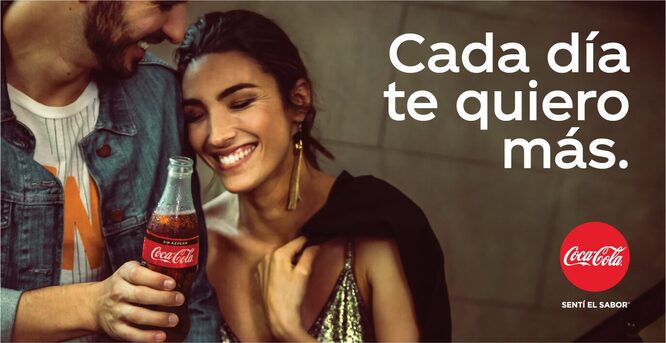 Actividad:1. Observa la imagen anterior. ¿Qué te sugiere? (Libre)¿De qué se trata? Es un anuncio de un refresco de cola (Coca-cola).¿Qué es lo que más te llama la atención? (Libre)2. Inventa otro eslogan que pueda encajar con la imagen anterior, después, argumenta por qué lo has elegido. (Libre)Anuncio 2:Actividad:1. Mira el vídeo anterior con mucha atención. ¿Qué se anuncia? Se anuncian los servicios de una compañía financiera.¿Cuál sería el eslogan? Si tienes una ilusión: Llama a Cofidis.¿Ofrece un argumento para convencer al consumidor? ¿Cuál sería? Sí. El argumento sería que puedes comprarte lo que quieras, incluso ir de viaje, como aparece en el anuncio, aunque no tengas dinero ya que Cofidis te lo presta.2. ¿Qué finalidad tiene este anuncio? La finalidad es convencer al consumidor para que contrate los servicios financieros.¿Se trata de publicidad comercial? Razona tu respuesta. Si. Se trata de una publicidad comercial, porque la finalidad es convencer al consumidor de adquirir un servicio y, además, el anuncio expone un argumento explícito.Una mirada realista.
LOS TEXTOS PUBLICITARIOSActividades:1. Analiza en tu cuaderno las diferentes partes que componen el siguiente anuncio: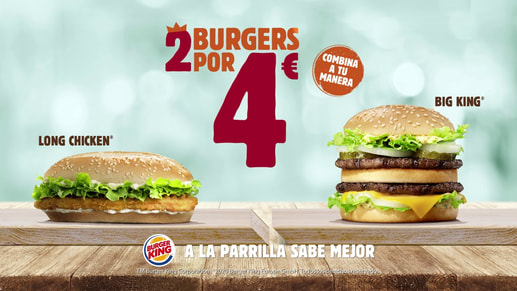 2. Mira el siguiente anuncio de Seguros Santa Lucía y contesta. ¿De qué clase de anuncio se trata? Se trata de un anuncio comercial. ¿Qué mensaje quiere transmitir? Pretende persuadir al consumidor, mediante un mensaje moral, para que adquieran sus servicios y contraten un seguro. Por otro lado, combina un mensaje con un determinado valor social, aunque en este caso no es un anuncio institucional. ¿Se apoya en un argumento explícito o implícito? Se apoya en un argumento implícito, es decir, se asocia más con una idea o valor deseable.3. Crea tu propio anuncio sobre el producto que más te guste, recuerda incluir todos los elementos de los que se compone un anuncio publicitario. (Libre)El género lírico I¿Qué es el género lírico? Es un género literario en el que el autor transmite sentimientos, emociones o sensaciones a través de poemas.¿Por qué se llama así? Se llama así porque en la Antigua Grecia este tipo de composiciones (poemas) se cantaban acompañándose de una lira.¿Cuáles son sus principales características? Se escribe habitualmente en verso y se expresa mediante la poesía. Predomina la expresión de las emociones y sentimientos respecto a una persona u objeto. Actividad 1. Escribe las definiciones de los siguientes términos sin mirar la teoría.Poema: Conjunto de estrofas que forman una unidad.
Estrofa: Agrupación de versos con una medida y una rima determinadas.
Verso: Cada una de las unidades menores en las que se divide un poema. Se representa gráficamente en una sola línea y tiene una métrica determinada dependiendo de la estrofa.
Métrica: Número de sílabas que compone un verso.Rima: Repetición de ciertos sonidos a partir de la última vocal tónica del verso.Sinalefa: Unión de dos sílabas de palabras juntas cuando tienen vocales contiguas, pero esas vocales forman parte de dos palabras diferentes. 
Versos de arte mayor (pon tres ejemplos): Versos que tienen entre dos y ocho sílabas métricas. Ejemplos: bisílabos (2 sílabas), tetrasílabos (4 sílabas), heptasílabos (7 sílabas), etc.
Versos de arte menor (pon tres ejemplos): Versos que tienen nueve sílabas métricas o más. Ejemplos: eneasílabos (9 sílabas), endecasílabos (11sílabas), dodecasílabos (12 sílabas), etc. 
Rima asonante: Desde la última vocal tónica, coinciden solamente las vocales.
Rima consonante: Desde la última vocal tónica, coinciden tanto vocales como consonantes.Actividad 2. Lee este poema y responde a las preguntas:Cerrar podrá mis ojos la postrera
sombra que me llevare el blanco día,
y podrá desatar esta alma mía
hora a su afán ansioso lisonjera;
mas no, de esotra parte en la ribera,
dejará la memoria en donde ardía:
nadar sabe mi llama la agua fría
y perder el respeto a ley severa; 
alma a quien todo un dios prisión ha sido,
venas que humor tanto fuego han dado,
medulas que han gloriosamente ardido. 
Su cuerpo dejarán, no su cuidado,
serán ceniza, más tendrá sentido,
polvo serán, más polvo enamorado.
                                                (Francisco de Quevedo)Este tipo de poema es un soneto, del cual hablaremos en El género lírico II.
¿Cuántas estrofas tiene? Cuatro estrofas.¿De qué tipo son? Dos cuartetos (las dos primeras) y dos tercetos (las dos últimas).¿Cuántos versos hay en cada una de ellas? Cuatro versos en cada uno de los cuartetos y tres versos en cada uno de los tercetos.¿Y en total? 14 versos en total.¿Cuál es la métrica de cada verso? 11 sílabas.¿Son de arte mayor o de arte menor? ¿Por qué? Son versos de arte mayor porque tienen más de 9 sílabas.¿Cómo se llama este tipo de verso? Son versos endecasílabos. ¿Ves alguna sinalefa? Hay 17 sinalefas. ¿Cuáles?RESPUESTA EN EL POEMA. SINALEFAS RODEADAS EN ROJO.¿Qué tipo de rima tiene? Rima consonante.¿Qué versos riman? En los cuarteros riman los primeros versos con los cuartos (en el poema en azul) y los segundos con los terceros (en el poema en verde). Su estructura es ABBA ABBA.En los tercetos riman el primer verso con el tercero del primer terceto y con el segundo del segundo terceto (en el poema en morado); y el segundo verso del primer terceto con el primero y el tercero del segundo terceto (en el poema en amarillo). Su estructura es CDC DCD.¿Cómo lo sabes? Porque coinciden las vocales y las consonantes desde la última vocal tónica. Actividad 3. ​​Además de ser recitada, la poesía también puede formar parte de una canción. Escucha el siguiente audio y después busca en Internet otros poemas a los que también les han puesto música (a ver si encuentras cinco o más). Ejemplos:“A un olmo viejo” (Poema de Antonio Machado, cantado por Joan Manuel Serrat).“Ciudad sin sueño” (Poema de Federico García Lorca, cantado por Enrique Morente y el grupo rock Lagartija Nick).“Palabras para Julia” (Poema de José Agustín Goytisolo, cantado por Paco Ibáñez).“Cantares” (Poema de Antonio Machado, cantado por Joan Manuel Serrat).“Volverán las oscuras golondrinas” (Poema de Gustavo Adolfo Bécquer, cantado por Paco Ibáñez).